Уважаемые мамы и папы!Лето - пора путешествий и новых впечатлений. Чтобы отдых был приятным, будьте бдительны и осторожны, помните об опасностях, которые подстерегают детей в дальней поездке и во время отдыха.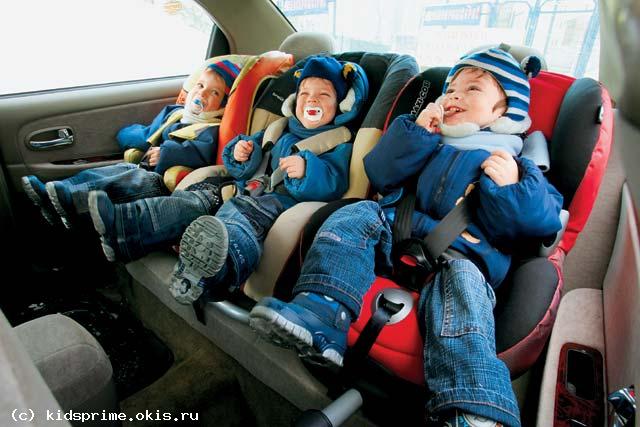 Опасности, связанные с путешествием на личном транспорте:открытые окна;   незаблокированные двери; остановки в незнакомых местах.       Сажайте детей на самые безопасные места(середину или правую часть заднего сиденья). Пристегивайте ребенка ремнями безопасности.Не разрешайте ребенку стоять между сиденьями, высовываться из окна, выставлять руки, снимать блок с двери, трогать ручки во время движения.Выходить из машины можно только после взрослого.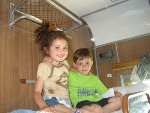 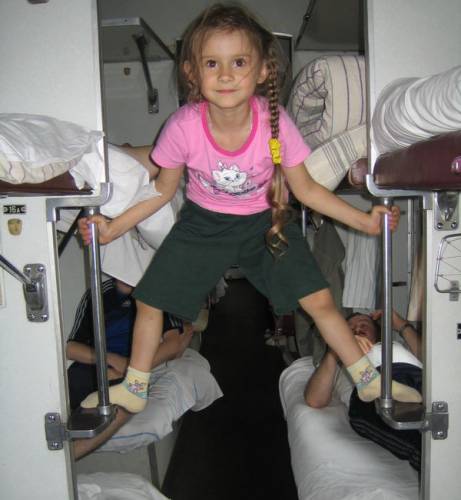 Опасности, связанные с путешествием на поездах:открытые окна;тамбуры вагонов;верхние полки;кипяток;незнакомые люди.Не разрешайте ребенку высовываться из окна, выставлять руки, бросать в окна предметы, выходить в тамбур, общаться с незнакомыми людьми в отсутствие близких, брать от них угощение. 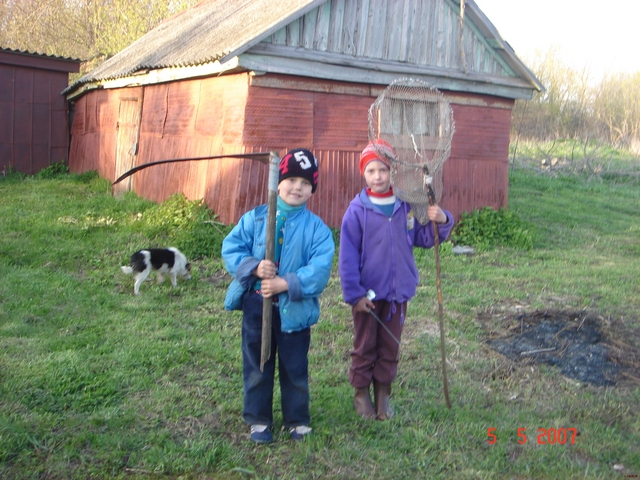 Опасности, связанные с жизнью надаче или в деревне (особенно для городского ребенка):стадо коров; инструменты; колодец;заброшенные доски с гвоздями. Ребенок должен твердо запомнить, что ему нельзя:подходить близко к стаду коров и незнакомым животным; открывать печную дверцу и трогать печную заслонку;заглядывать в колодец;трогать инструменты;купаться в отсутствие ответственных за него взрослых.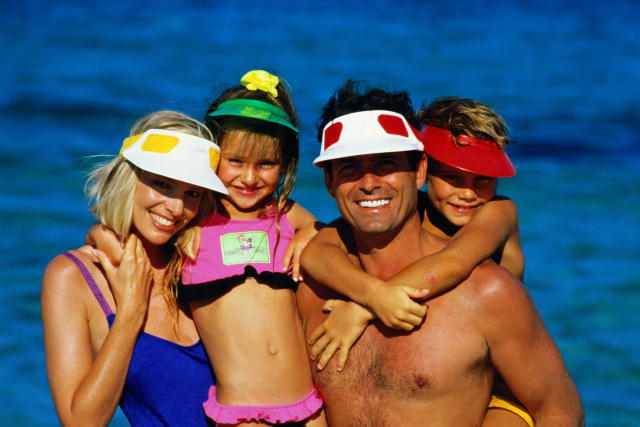 Меры предосторожности, связанные с купаниями в водоемах: Тщательно осмотрите место отдыха и купания, проверьте, не ли битого стекла, острых камней и других опасных предметов. Не забывайте надеть на  ребенка на пляже головной убор.Располагайтесь с ребенком в тени деревьев, избегая в тени прямых солнечных лучей. Входите с ребенком в воду постепенно. Резкое погружение разгоряченного тела в прохладную воду может спровоцировать сбой сердцебиения и судороги.Не допускайте переохлаждения ребенка в воде, чередуйте купание с играми на берегу.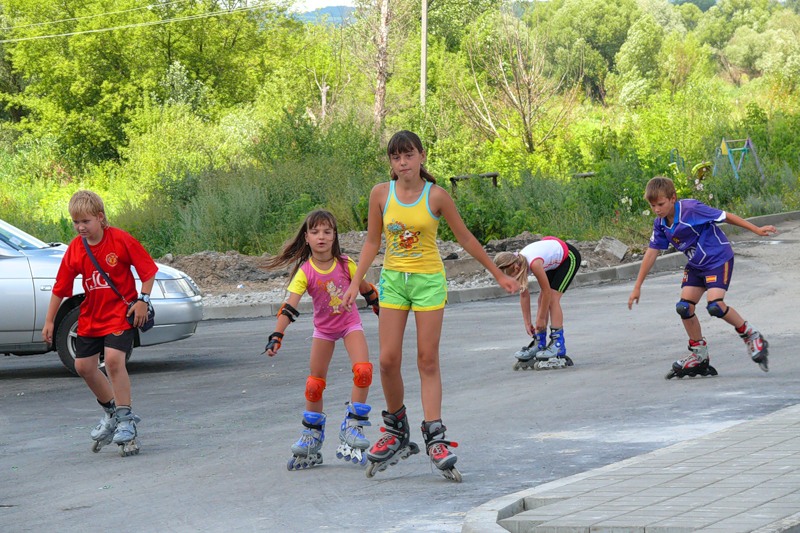 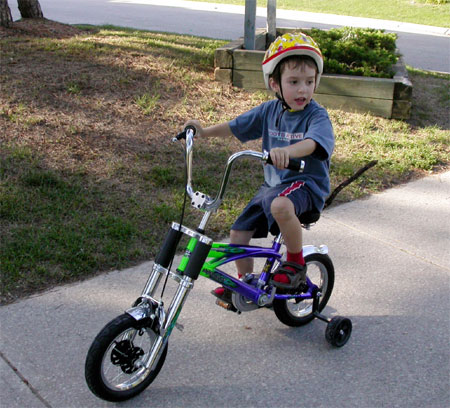 Опасности, связанные с катанием на роликах и велосипеде:неровности на дороге;крутой склон дороги;проезжающий транспорт.Не разрешайте ребенку выходить на улицу с велосипедом, самокатом или роликами без сопровождения взрослых. Научите его останавливаться у опасных мест - выездов машин из дворов, с автостоянок. Разрешайте кататься только по тротуарам с ровной поверхностью. Если ребенок еще плохо управляет велосипедом и часто падает, снабдите егоиндивидуальными средствами защиты (наколенниками, налокотниками, шлемом).Здоровья Вам и приятного отдыха!ПАМЯТКА РОДИТЕЛЮ ОТ РЕБЕНКА       Отношения в семье, стиль воспитания, который выбирают взрослые, во многом определяют то, насколько гармоничной будет жизнь вашего ребенка, насколько успешно он будет справляться с жизненными проблемами и искушениями.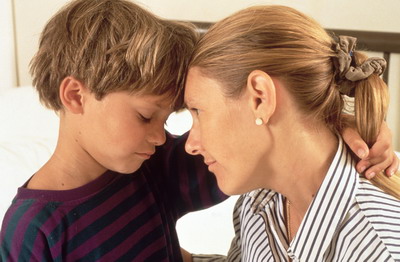 Не балуйте меня, вы меня этим портите. Я очень хорошо знаю, что не обязательно предоставлять мне все, что я прошу. Я просто испытываю вас. Не бойтесь быть твердыми со мной. Это позволит мне определить свои границы в окружающем мире.Не полагайтесь на силу в отношениях со мной, это приучит меня к тому, что считаться нужно только с силой.Не давайте обещаний, которых вы не можете выполнить. Это ослабит мою веру в вас.Не расстраивайтесь слишком сильно, когда я говорю «я вас больше не люблю и прочее». Я просто хочу, чтобы вы пожалели о том, что обидели меня.Не заставляйте меня чувствовать себя младше, чем я есть на самом деле, ведь из-за этого я могу стать «плаксой» и «нытиком».                                                              Не делайте для меня и за меня того, что я в состоянии сделать сам. Я могу продолжать использовать вас в качестве прислуги.Не отчитывайте и не ругайте меня в присутствии посторонних людей. Ваше замечание, если вы мне скажете все спокойно «с глазу на глаз», у меня вызовет больше внимания.Не сравнивайте меня с другими детьми, это  сделает меня неуверенным в себе.Не пытайтесь обсуждать мое поведение в самый разгар конфликта. Мой слух притупляется в это время, и у меня остается мало желания сотрудничать с вами. Будет лучше, если мы поговорим об этом несколько позднее.Не пытайтесь мне читать наставления и нотации. Вы будете удивлены, узнав, как великолепно я знаю, что такое хорошо и что такое плохо.Не заставляйте меня чувствовать, что мои поступки смертный грех. Я должен научиться делать ошибки, ведь только так приобретается жизненный опыт.Не придирайтесь ко мне и не ворчите на меня. Если  вы будите  это делать, то я вынужден буду защищаться, притворяясь глухим.Не подвергайте слишком большому испытанию мою честность. Будучи  запуган, я легко превращаюсь в лжеца.Не забывайте, что я люблю экспериментировать. Таким образом, я познаю мир, поэтому, пожалуйста, смиритесь с этим.